Сделать обычную и простую курсовую, особо заморачиваться не надо, по обычным стандартамТема курсовой - Мониторинг показателей социально-экономического развития региона(указать какого региона, любую область на выбор можете взять) в первом полугодии 2016 г..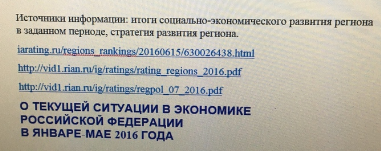 